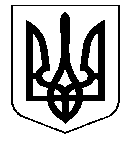                               проєкт  УКРАЇНАНОСІВСЬКА  МІСЬКА  РАДАНОСІВСЬКОГО  РАЙОНУ ЧЕРНІГІВСЬКОЇ  ОБЛАСТІВИКОНАВЧИЙ  КОМІТЕТР І Ш Е Н Н Я    листопада 2019 року       	   м. Носівка                                     № _____ Про впорядкування адресних реквізитів 	Відповідно до статті 30 Закону України «Про місцеве самоврядування в Україні»,   «Положення про порядок присвоєння та зміни поштових адрес об’єктам нерухомого майна на території Носівської міської ради», затвердженого рішенням виконавчого комітету міської ради від 25.10.2018 р.  № 321, розглянувши подані документи, виконавчий комітет міської ради            в и р і ш и в:1. Житловому будинку, зареєстрованому: вул. Привокзальна, 4,                    м. Носівка, який належав покійній Федченко Ользі Степанівні  (Договір дарування від ХХХХ, № ХХХ), присвоїти фактичні адресні реквізити:                 вул. Привокзальна, 15, м. Носівка. 2. 14/25 житлового будинку,  зареєстрованим: вул. Першотравнева, 38,     с. Козари, які належать Салівончику Миколі Йосиповичу (Договір купівлі-продажу будинку від ХХХХ, № ХХ), присвоїти фактичні адресні реквізити: вул. Першотравнева, 38-А, с. Козари, як цілій частині житлового будинку.3. Земельній ділянці площею 0,1 га, зареєстрованій:                                      вул. Світанкова,  42/2, м. Носівка, кадастровий № ХХХХХХ, яка належить Симоненко Ользі Валеріївні (Витяг з Державного реєстру речових прав на нерухоме майно від ХХХХ, № ХХХХХ), присвоїти фактичні адресні реквізити: вул. Світанкова, 42-А, м. Носівка.   4. Контроль за виконанням рішення покласти на заступника міського голови з питань житлово – комунального господарства О. Сичова.Міський голова                                                                          В. ІГНАТЧЕНКО